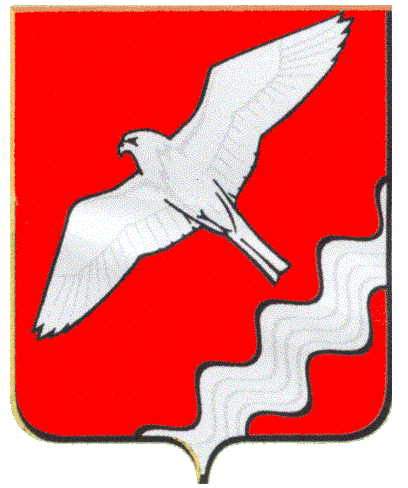 АДМИНИСТРАЦИЯ МУНИЦИПАЛЬНОГО ОБРАЗОВАНИЯ КРАСНОУФИМСКИЙ ОКРУГ                                           ПОСТАНОВЛЕНИЕот    30.08. 2017 г.  № 827г. КрасноуфимскОб     утверждении     Перечня     видов    муниципального контроля  и  органовместного                       самоуправления, уполномоченных на их осуществление,на       территории      Муниципальногообразования   Красноуфимский   округВ соответствии с пунктом 2 части 2 статьи 5 Федерального закона от 26 декабря 2008 года № 294-ФЗ «О защите прав юридических лиц и индивидуальных предпринимателей при осуществлении государственного контроля (надзора) и муниципального контроля», на основании Решения Думы Муниципального образования Красноуфимский округ от 23 августа 2017 г.             № 508 «Об утверждении Порядка ведения перечня видов муниципального контроля и органов местного самоуправления, уполномоченных на их осуществление, на территории Муниципального образования Красноуфимский округ»  и  ст.ст.  26, 31 Устава Муниципального образования Красноуфимский  округ, П О С Т А Н О В Л Я Ю:1. Утвердить Перечень видов муниципального контроля и органов местного самоуправления, уполномоченных на их осуществление, на территории Муниципального образования Красноуфимский округ (прилагается).         2. Разместить  данное постановление на официальном  сайте  Муниципального образования  Красноуфимский  округ.       	3.  Контроль  за  исполнением  настоящего  постановления   возложить                  на  заместителя  главы  Администрации  Муниципального образования Красноуфимский  округ  по общим  вопросам Е.С. Шандыбина.  Глава  Муниципального образованияКрасноуфимский  округ                                                                 О.В. РяписовПриложениек постановлению АдминистрацииМО Красноуфимский округот     30.08.2017 г. № 827Перечень видов муниципального контроля и органов местного самоуправления, уполномоченных на их осуществление,  на территории Муниципального образования Красноуфимский округСогласовано:И.О.Ф.Зам. главы Администрации по общим вопросамЕ.С. ШандыбинЗам. главы  Администрации  по экономическим  вопросамГ.А. ПастуховаНачальник юридического отделаВ.В.  ПолежаевНачальник  орг. - метод.отделаЛ.В.  МатвееваИсполнительЕ.М. ТукачеваРассылкадело-1,  комитет по экономике –1, ЖКХ – 1, КУИ – 1, сайт -1№ п.Наименование вида муниципального контроляНаименование органа местного самоуправления, уполномоченного на осуществление соответствующего вида муниципального контроля Реквизиты и наименование нормативных правовых актов (федерального, регионального и муниципального уровня) регулирующих порядок осуществления соответствующего вида муниципального контроля 12341Муниципальный контроль 
за сохранностью автомобильных дорогАдминистрация Муниципального образования Красноуфимский округ в лице Отдела жилищно-коммунального хозяйства АМО Красноуфимский округФедеральный закон от 06.10.2003 г. № 131-ФЗ "Об общих принципах организации местного самоуправления в Российской Федерации" (п.5 4.1 ст.14 п.5 4.1 ст.15 п.5 4.1 ст. 16);Федеральный закон от 8 ноября 2007 г. № 257-ФЗ «Об автомобильных дорогах и о дорожной деятельности в Российской Федерации и о внесении изменений в отдельные законодательные акты Российской Федерации» (ч.1 ст.13);Постановление Администрации МО Красноуфимский округ от 12.09.2013 г. № 1228 «Об утверждении административного регламента по осуществлению муниципального контроля за сохранностью автомобильных дорог местного значения в границах Муниципального образования Красноуфимский округ»2Муниципальный жилищный контрольАдминистрация Муниципального образования Красноуфимский округ в лице Отдела жилищно-коммунального хозяйства АМО Красноуфимский округФедеральный закон от 06.10.2003 г. № 131-ФЗ "Об общих принципах организации местного самоуправления в Российской Федерации" (п.6 4.1 ст.14 п.6 4.1 ст.16 ст. 15);Жилищный кодекс Российской Федерации 
от 29 декабря 2004 г. № 188-ФЗ(п.9 ч1 ст.14, 4.1.1 ст.20);Постановление Администрации МО Красноуфимский округ от 24.09.2013 г. № 1291 «Об утверждении административного регламента по исполнению муниципальной функции   «Осуществление муниципального жилищного контроля на территории Муниципального образования Красноуфимский округ».3Муниципальный земельный контрольКомитет по управлению имуществом Муниципального образования Красноуфимский округФедеральный закон от 06.10.2003 г. № 131-ФЗ "Об общих принципах организации местного самоуправления в Российской Федерации" (п.20 4.1 ст.14 п.26 ч.1 ст.16);Земельный кодекс Российской Федерацииот 25 октября 2001 г. № 136-ФЗ (ст.72);Постановление Администрации МО Красноуфимский округ от 30.10.2015 № 1102  «Об утверждении Административного регламента  исполнения муниципальной функции по осуществлению муниципального земельного контроля на территории Муниципального образования Красноуфимский округ».4Муниципальный контроль за соблюдением законодательства в области розничной продажи алкогольной продукцииАдминистрация Муниципального образования Красноуфимский округ в лице комитета по экономике АМО Красноуфимский округФедеральный закон от 22 ноября 1995 г. № 171-ФЗ «О государственном регулировании производства и оборота этилового спирта, алкогольной и спиртосодержащей продукции и об ограничении потребления (распития) алкогольной продукции» (ст.7);Постановление Администрации МО Красноуфимский округ от 20.04.2016 г. № 317 «Об утверждении Административного регламента  исполнения муниципальной функции по осуществлению муниципального контроля за соблюдением законодательства в области розничной продажи алкогольной продукции на территории Муниципального образования Красноуфимский  округ».5Муниципальный контроль в области торговой деятельностиАдминистрация Муниципального образования Красноуфимский округ в лице комитета по экономике АМО Красноуфимский округФедеральный закон от 28.12.2009 № 381-ФЗ «Об основах государственного регулирования торговой деятельности в Российской Федерации» (ст. 16);Постановление Администрации МО Красноуфимский округ от 29.07.2014 г. №1046 «Об утверждении административного регламента  исполнения муниципальной функции по осуществлению муниципального контроля в области торговой деятельности на территории Муниципального образования Красноуфимский  округ».